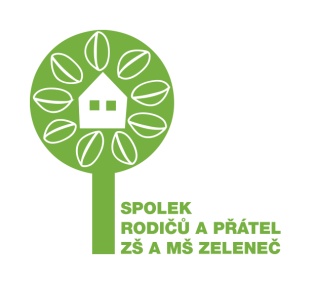 Přihláška do Spolku rodičů a přátel ZŠ a MŠ ZelenečJméno a příjmení: ……………………………………....Datum narození*: ………………………………………..Bydliště:  …………………………………………………Telefon:  …………………………E-mail: …………………………………………………..Datum: ……………………………  Podpis: ………………………………………..Členský příspěvek na školní rok 2016/17  ve výši 200 Kč uhraďte na účet č. 233824844/0300 nejpozději do 1 měsíce od vyplnění přihlášky.Veškeré osobní údaje slouží jen pro potřeby Spolku rodičů a přátel ZŠ a MŠ Zeleneč.Mám zájem vypomáhat sdružení v tomto směru:* ……………..……….……:……………………………………………………………………………..*nepovinný údaj